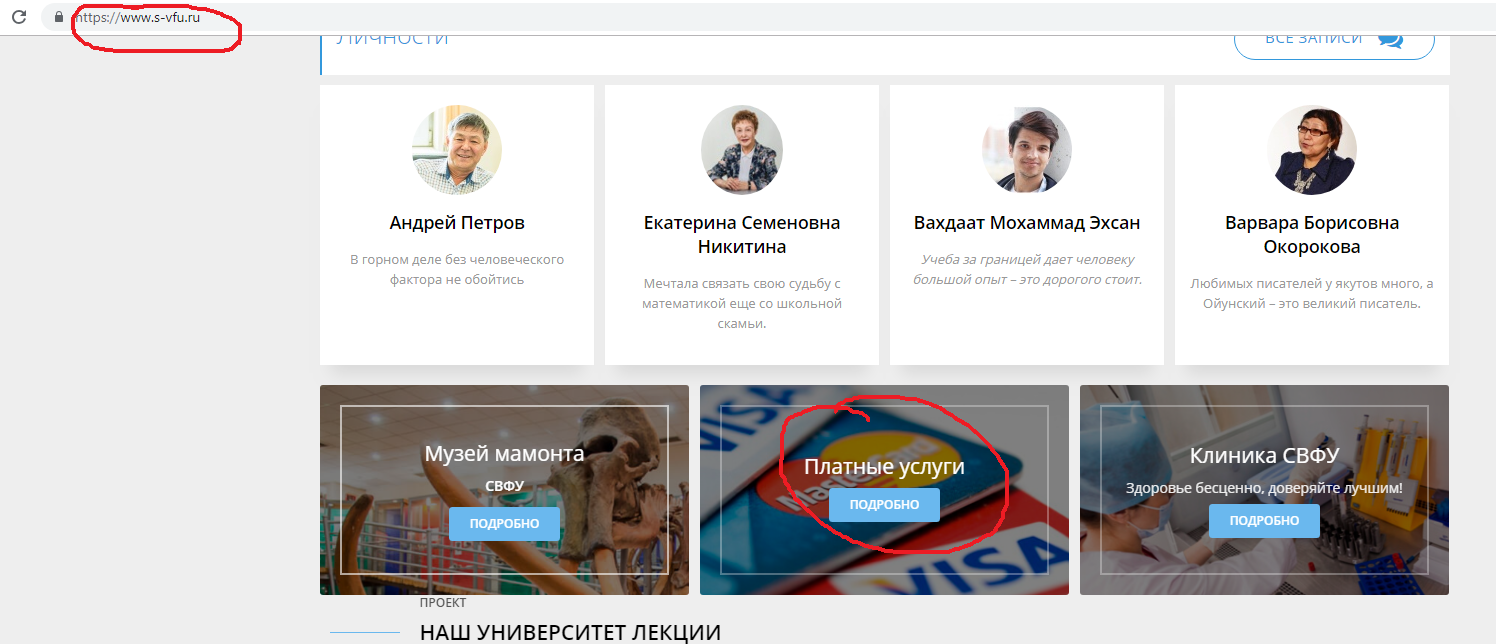 1 ШАГ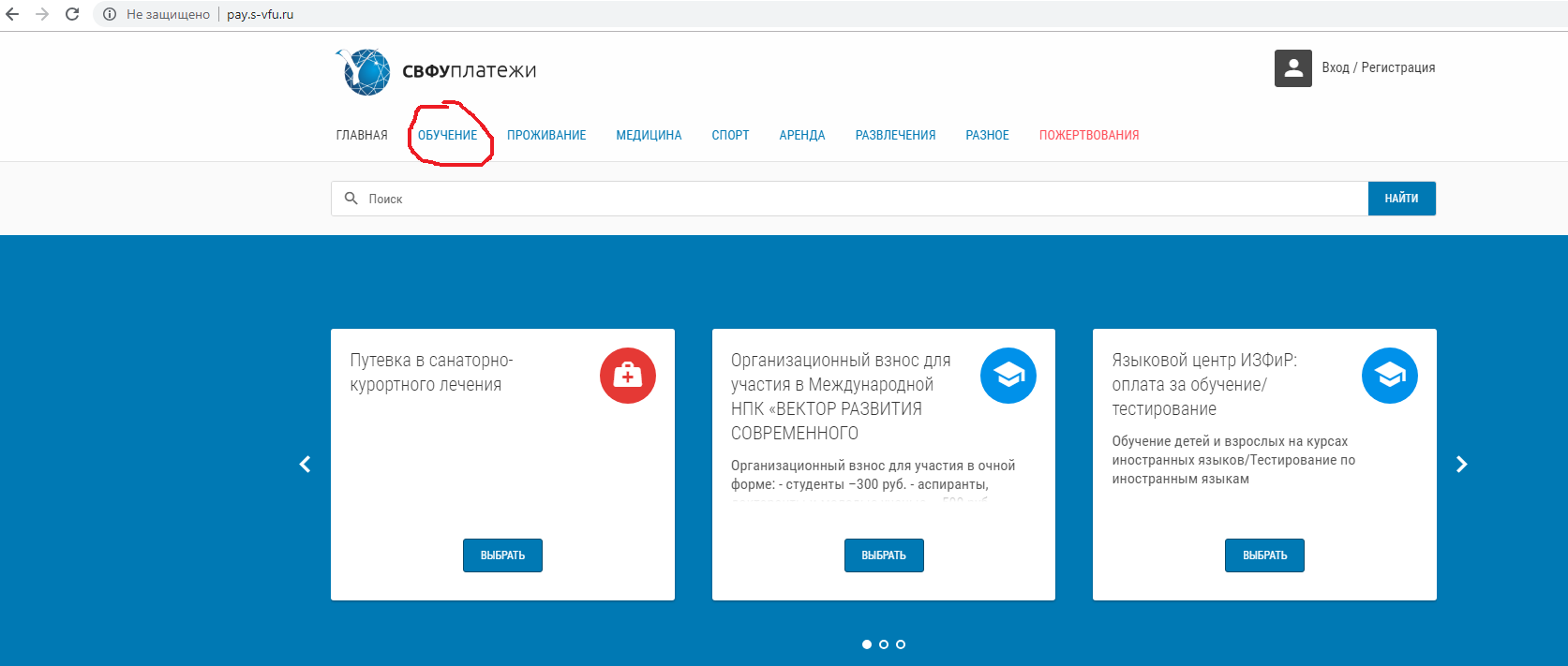 2 ШАГ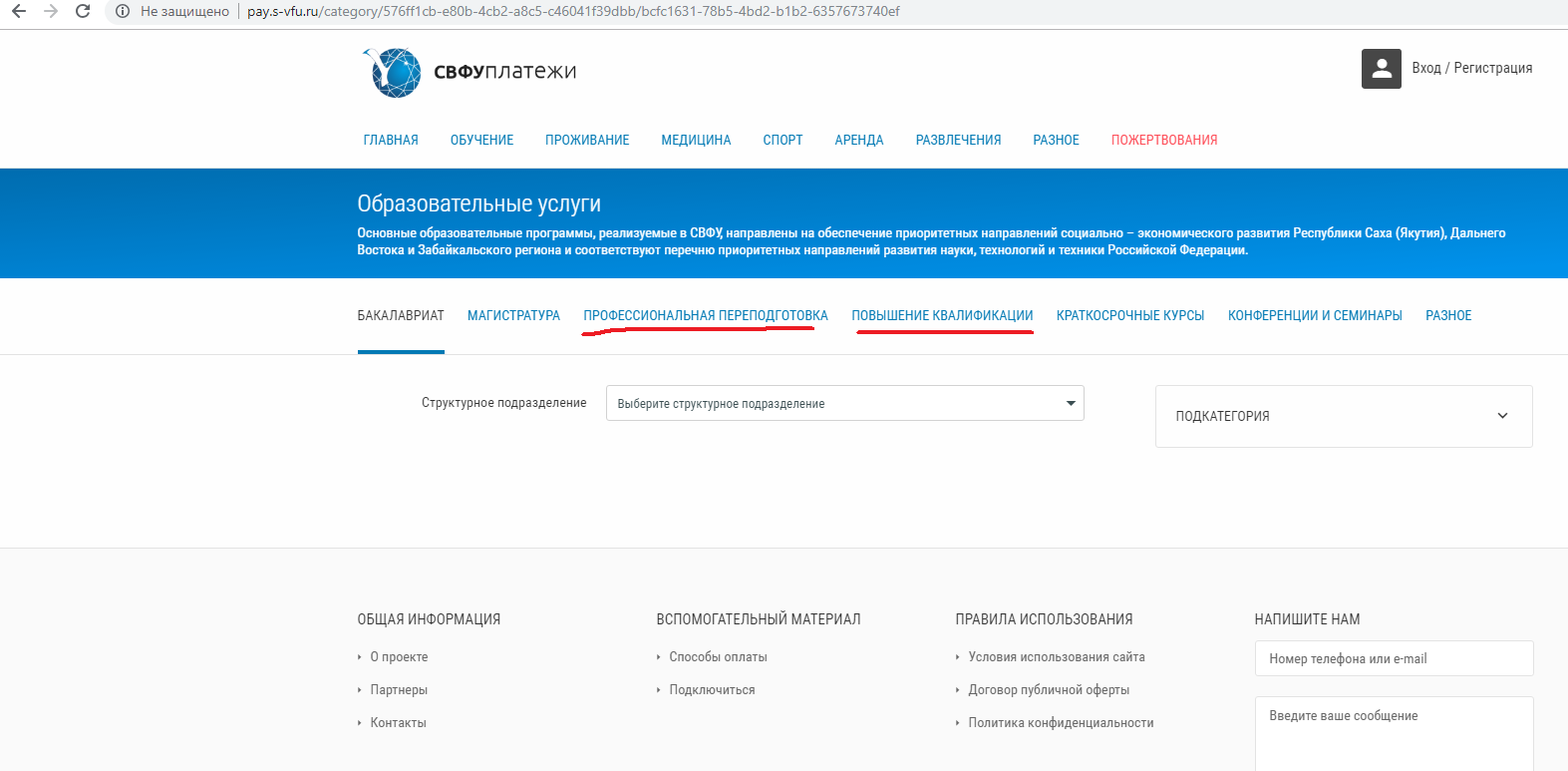 3 ШАГ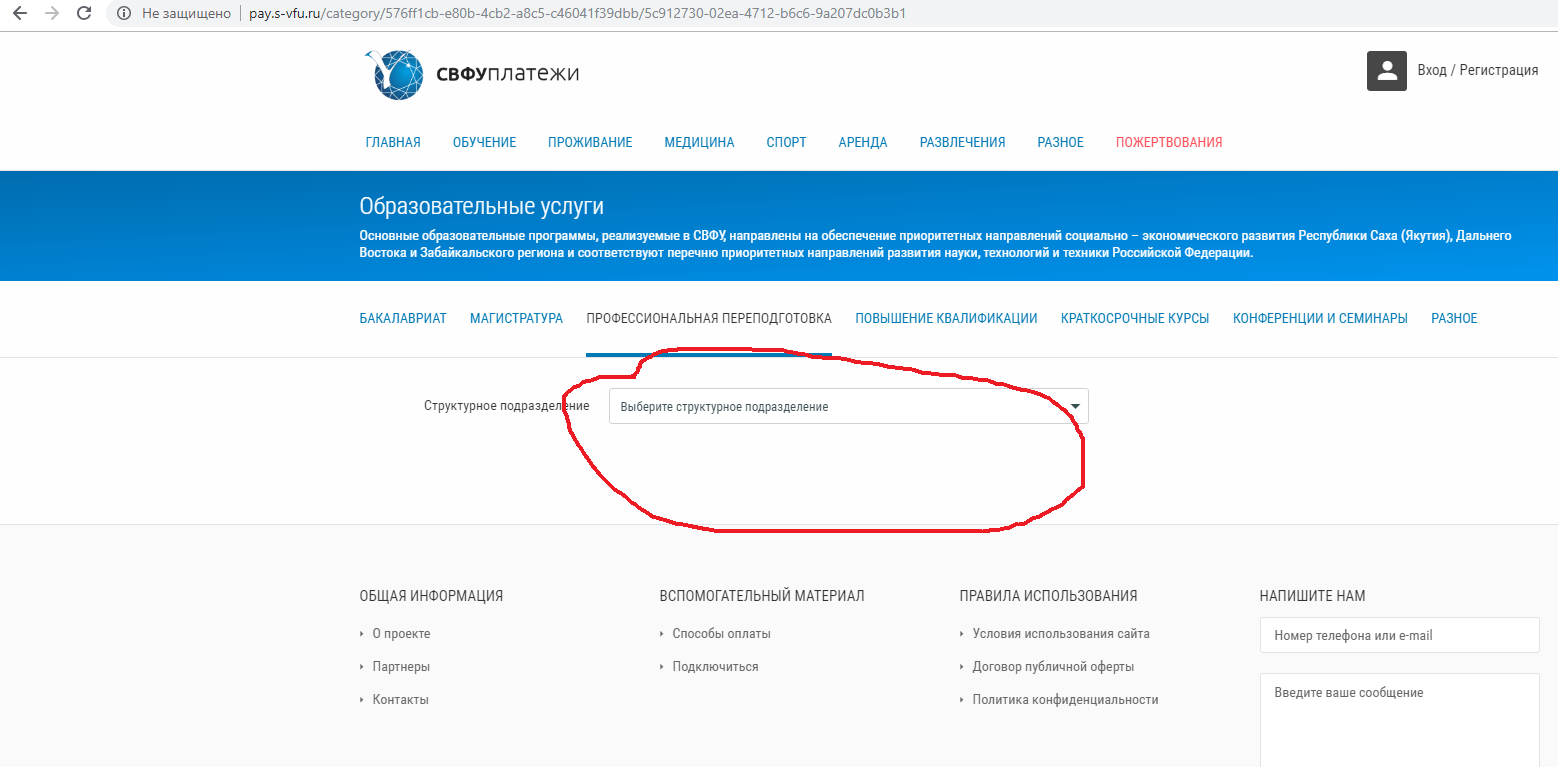 4 ШАГ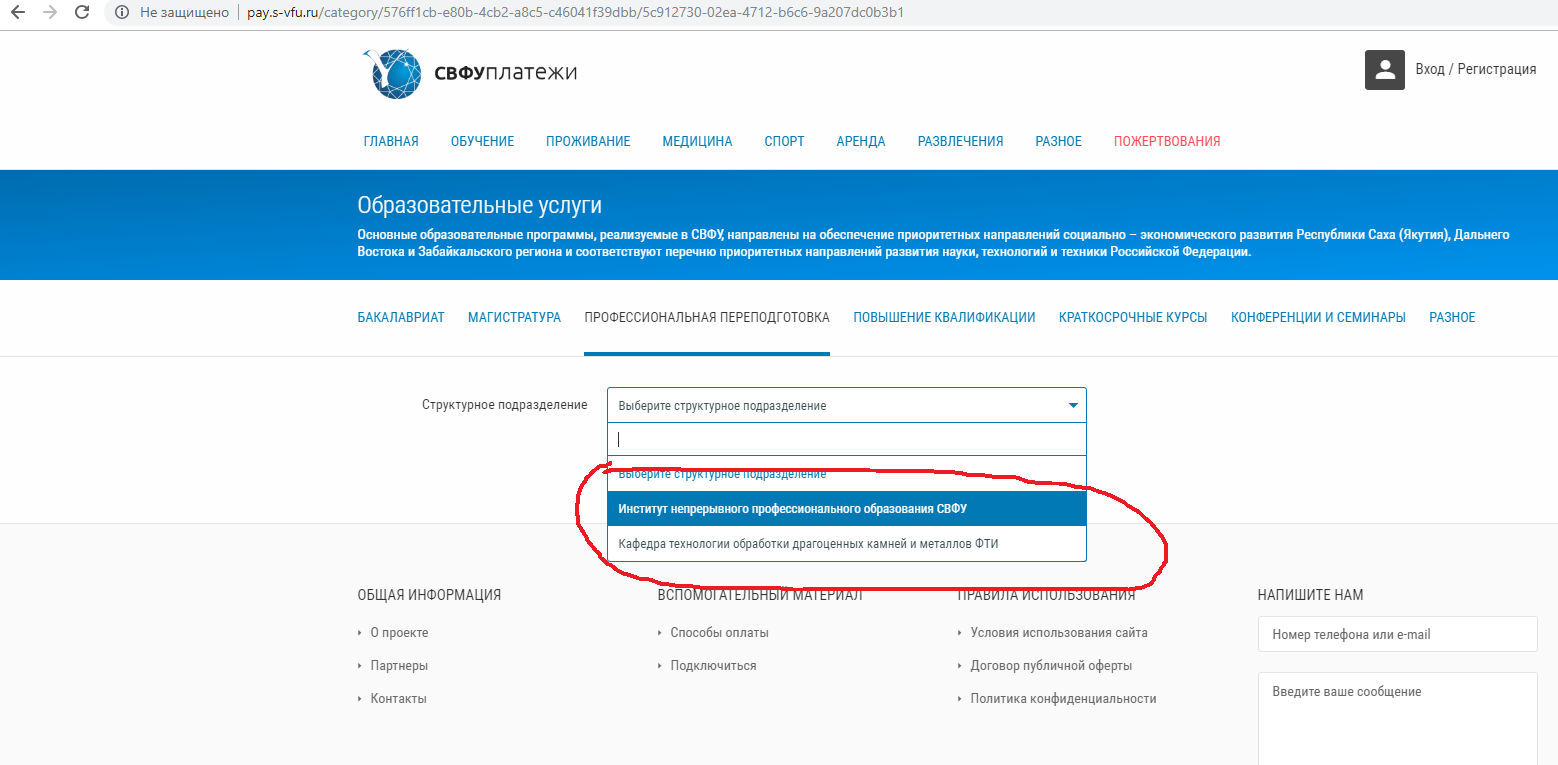 5 ШАГ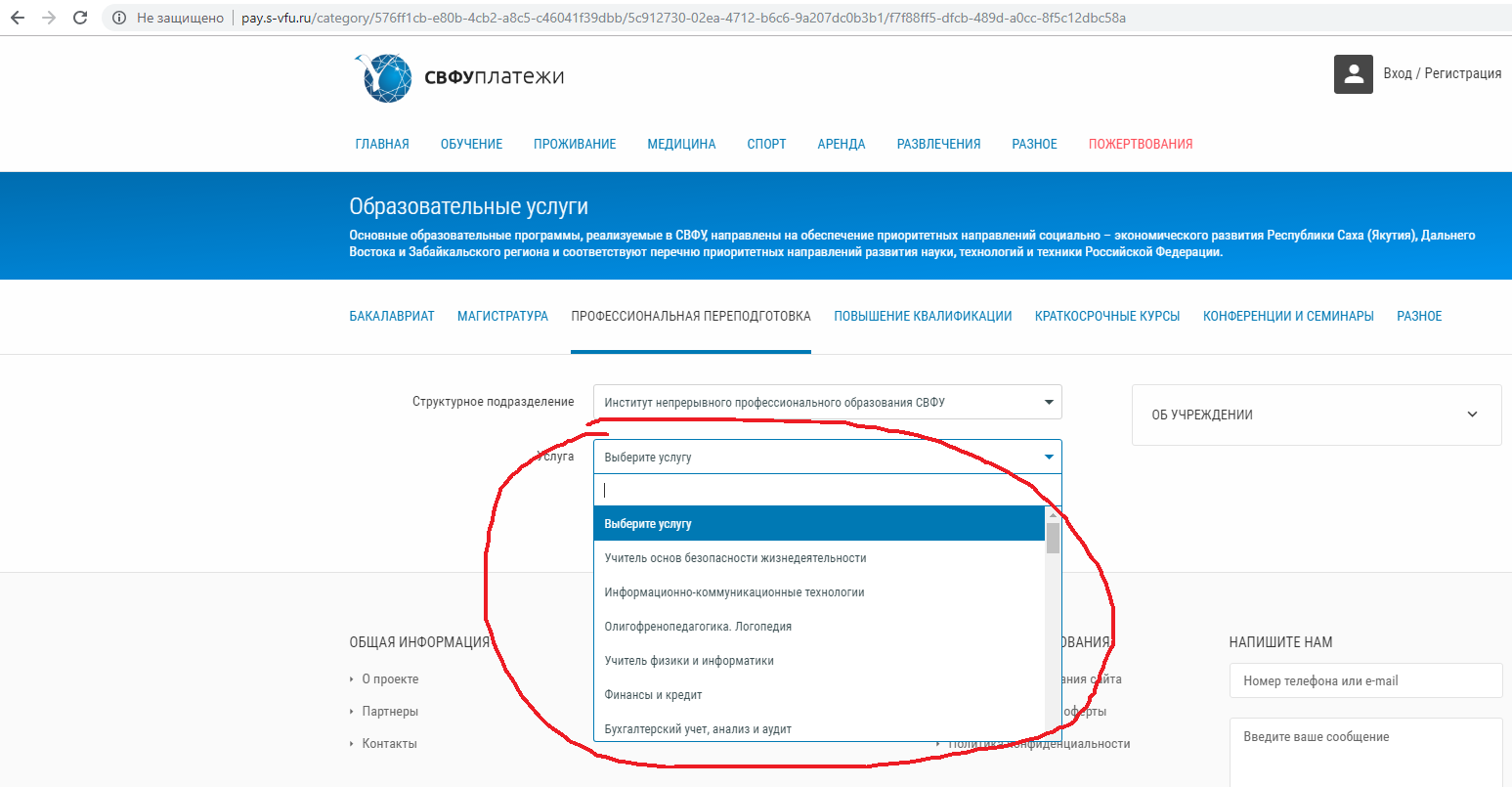 6 ШАГ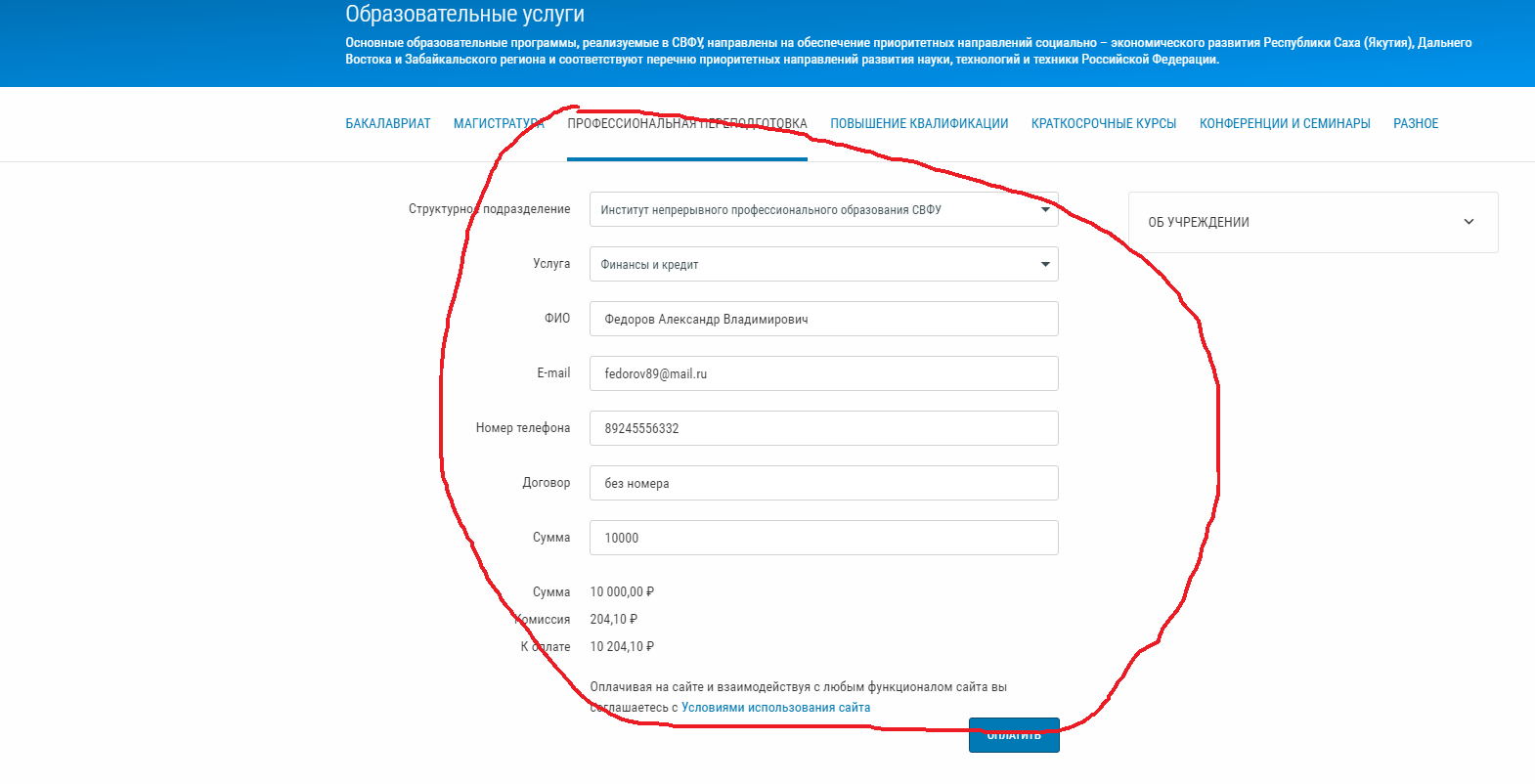 7 ШАГ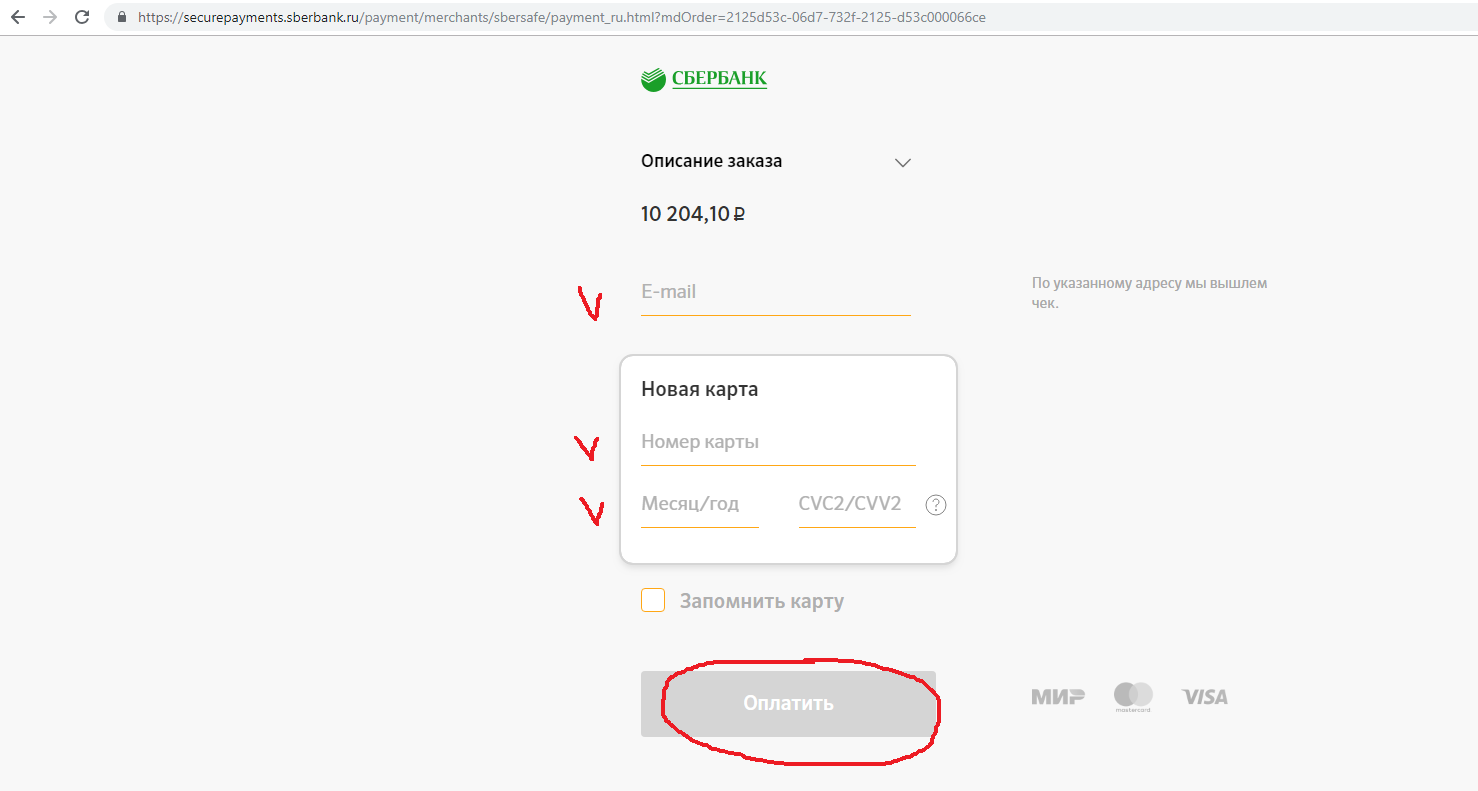 8 ШАГ